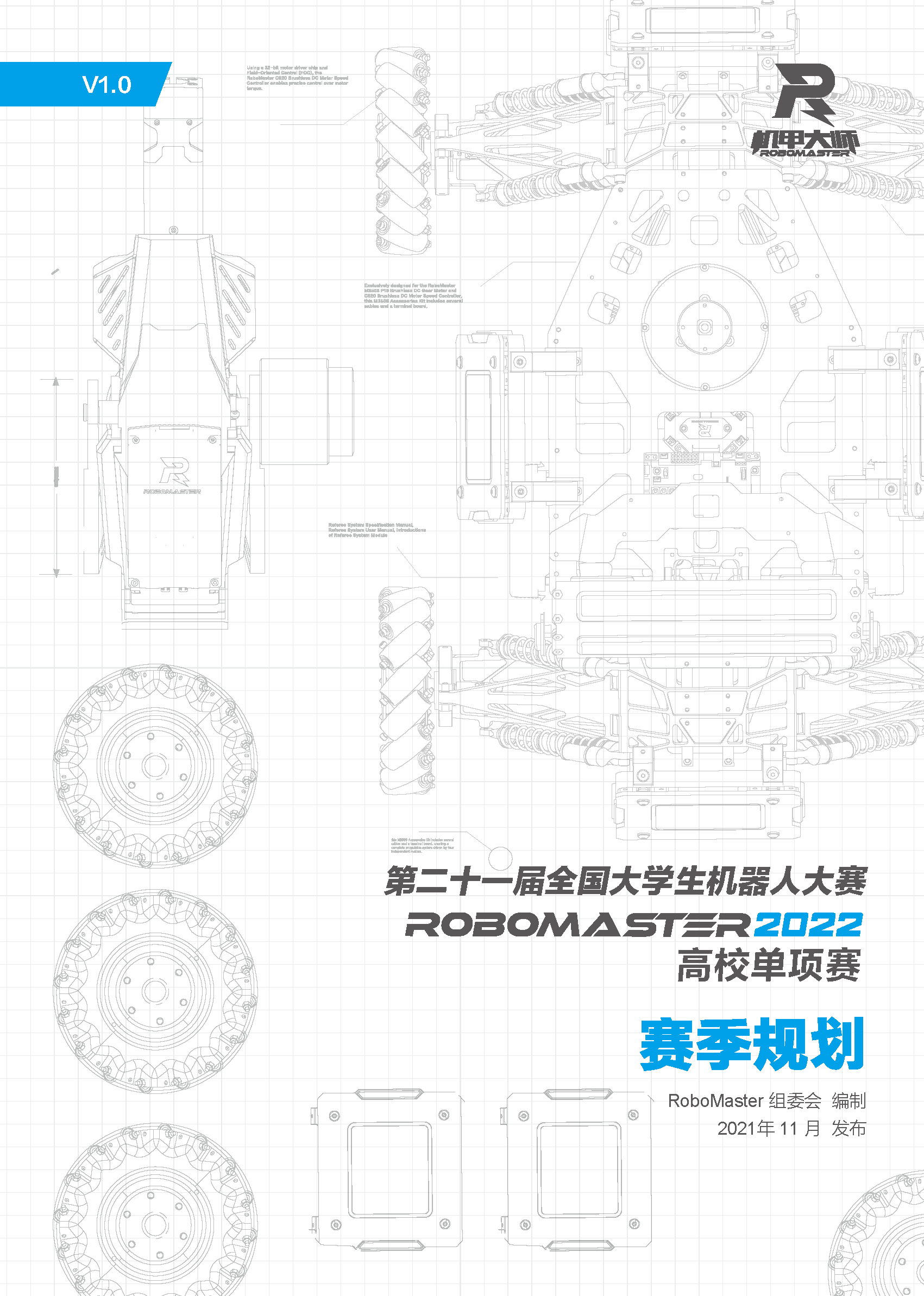 裁判系统用户手册发布者：RoboMaster 组委会发布版本：错误!未知的文档属性名称发布日期：2019/1/1规则技术点分析填写这里技术方案分析填写这里机械结构方案设计填写这里硬件方案设计填写这里硬件整体框图单板硬件说明填写这里重要传感器选型说明软件方案设计填写这里算法方案设计填写这里测试方案设计填写这里项目进度计划填写这里赛季人力安排填写这里团队架构设计团队建设思路填写这里预算分析填写这里预算估计填写这里资金筹措计划技术方案分析参考文献填写这里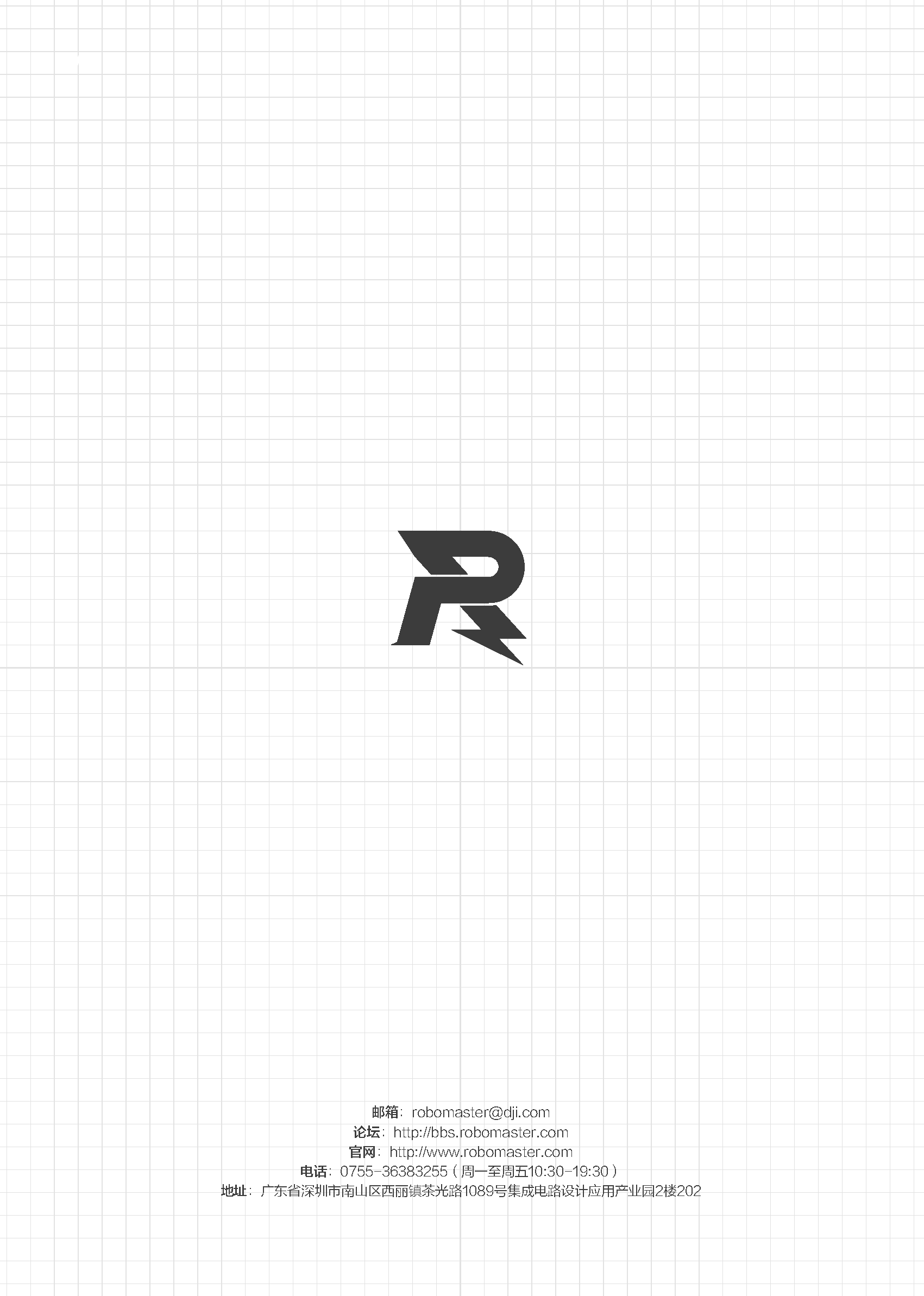 单板设计需求风险评估角色职责职能描述人员要求人数类目子类目费用说明研发耗材机械部件数量：费用估算逻辑：研发耗材硬件相关研发耗材工具相关比赛差旅其它来源项预计金额筹措思路学校赞助经费招商赞助经费参考文献收获点分析